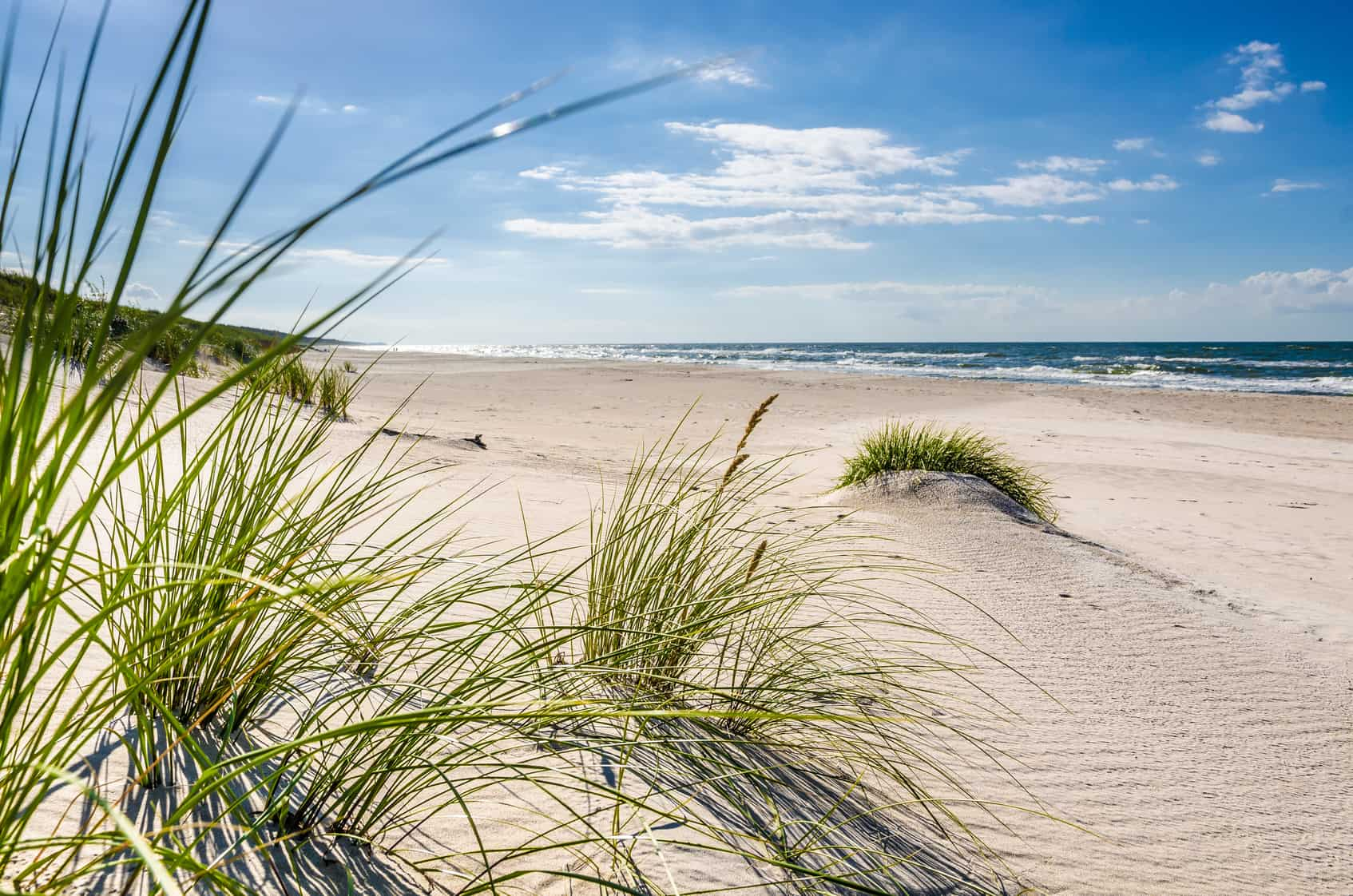                                                                                                                 Zamknij oczy                                                                                        wiatr rozrzuci drobny piasek                                                                                                    ten sam wiatr                                                                                    przywoła zapachwakacji                                                                                                                                                                                                                                                      i spienionego morza...